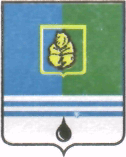 ПОСТАНОВЛЕНИЕАДМИНИСТРАЦИИ ГОРОДА КОГАЛЫМАХанты-Мансийского автономного округа - ЮгрыО внесении изменения в постановление Администрации города Когалыма от 07.07.2016 № 1811 В соответствии с Уставом города Когалыма, постановлением Администрации города Когалыма от 11.10.2013 №2899 «Об утверждении муниципальной программы «Развитие образования в городе Когалыме», учитывая протоколы заседаний комиссии по присуждению премии главы города Когалыма в сфере реализации молодёжной политики в городе Когалыме от 02.11.2016, от 26.10.2017, от 31.10.2018:1. В постановление Администрации города Когалыма от 07.07.2016 №1811 «Об учреждении премии главы города Когалыма в сфере реализации молодёжной политики в городе Когалыме» (далее – Постановление) внести следующее изменение:1.2. приложение 1 к Постановлению изложить в редакции согласно приложению к настоящему постановлению. 2. Признать утратившими силу:2.1. пункт 1.2 постановления  Администрации города Когалыма от  25.08.2017 №1813 «О внесении изменений в постановление Администрации города Когалыма от 07.07.2016 №1811»;2.2. постановление Администрации города Когалыма от 20.07.2018 №1689 «О внесении изменений в постановление Администрации города Когалыма от 07.07.2016 №1811».3. Опубликовать настоящее постановление и приложение к нему в газете «Когалымский вестник» и разместить на официальном сайте Администрации города Когалыма в информационно-телекоммуникационной сети «Интернет» (www.admkogalym.ru).4. Контроль за исполнением постановления возложить на заместителя главы города Когалыма О.В.Мартынову.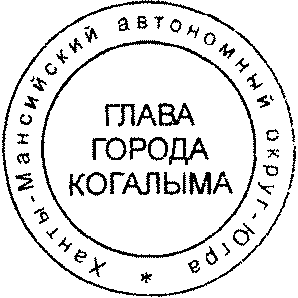 Главы города Когалыма						Н.Н.ПальчиковСогласовано:зам.главы г.Когалыма					О.В.Мартыновапредседатель КФ					М.Г.Рыбачокначальник ОФЭОиК					А.А.Рябининаи.о.начальника УЭ					О.П.Бондареваначальник ОУиОФО					И.А.Косолапованачальник ЮУ						И.А.Леонтьевазам.начальника УКСиМП				А.Б.Жуковдиректор МКУ «ЦОДОМС»				М.В.ВладыкинаПодготовлено: спец.эксперт отдела МП УКСиМП			А.И.МартыноваРазослать: О.В.Мартыновой, УКСиМП, ЮУ, КФ, ОФЭОиК, МКУ «УОДОМС», печатное издание, Сабуров, прокуратураПриложение к постановлению Администрациигорода Когалымаот 28.05.2019 №1131Положение о премии главы города Когалыма в сфере реализации молодёжной политики в городе Когалыме (далее – Положение)1. Общие положения1.1. Положение определяет условия и порядок присуждения премии главы города Когалыма в сфере реализации молодёжной политики в городе Когалыме (далее - Премия).1.2. Премия учреждается в целях поощрения и поддержки талантливой и инициативной молодёжи, ведущей плодотворную социально значимую деятельность в городе Когалыме и (или) добившейся заметных результатов в различных направлениях деятельности.1.3. Премия  присуждается один раз в текущем году.1.4. Размер Премии каждого лауреата (обладателя) составляет 10 000 рублей (с учётом налога на доходы физических лиц).1.5. Премия присуждается лауреату (обладателю) Премии за его достижения в течение двух предшествующих лет и прошедший период текущего года.1.6. Премия присуждается на конкурсной основе.1.7. Повторное участие в конкурсе на соискание Премии в одной и той же номинации возможно не ранее, чем через два года. Премия не присуждается дважды за одни и те же достижения.2. Приоритетные направления (номинации)2.1. Премия присуждается по следующим номинациям:2.1.1. Номинация «За успехи в духовно-нравственном и гражданско-патриотическом воспитании молодёжи».2.1.2. Номинация «За успехи в  добровольчестве».2.1.3. Номинация «За успехи в деятельности, направленной на популяризацию здорового образа жизни среди молодёжи и профилактику употребления психоактивных веществ».2.1.4. Номинация «За успехи в области развития медиа-пространства, направленного на пропаганду гражданско-патриотических и духовно-нравственных ценностей, творчества и здорового образа жизни в молодёжной среде».2.1.5. Номинация «За успехи в творчестве».2.1.6. Номинация «Признание» - за успешное представление города Когалыма за его пределами, в том числе победы в окружных, региональных, всероссийских, международных фестивалях, конкурсах, других мероприятиях.3. Кандидаты на присуждение Премии и порядок их выдвижения на присуждение Премии3.1. В конкурсе на соискание Премии может принимать участие молодёжь в возрасте от 14 до 35 лет включительно, проживающая в городе Когалыме, ведущая плодотворную социально значимую деятельность в городе Когалыме и (или) добившаяся заметных результатов в различных направлениях деятельности.3.2. Количество лауреатов (обладателей) Премии ежегодно может быть не более 6 человек. 3.3. Кандидатов на соискание Премии (далее – кандидат) могут выдвигать Молодёжная палата при Думе города Когалыма, Общественный совет по вопросам молодёжной политики при Администрации города Когалыма, Управление культуры, спорта и молодёжной политики Администрации города Когалыма, Управление образования Администрации города Когалыма, некоммерческие общественные организации города Когалыма, образовательные организации города Когалыма, бюджетное учреждение Ханты-Мансийского автономного округа – Югры «Когалымский политехнический колледж», учреждения культуры, спорта и молодёжной политики города Когалыма, предприятия и организации города Когалыма (далее – организация).3.4. На каждого кандидата организация предоставляет: - представление на присуждение Премии по форме согласно приложению 1 к настоящему Положению (в электронном виде и на бумажном носителе);- информационную карту по форме согласно приложению 2 к настоящему Положению с приложением копий грамот, дипломов, благодарственных писем, иных наградных документов; копий и (или) ссылок на публикации, статьи, сюжеты, отклики общественности в средствах массовой информации, в информационно-телекоммуникационной сети «Интернет» для кандидатов в номинациях «За успехи в духовно-нравственном и гражданско-патриотическом воспитании молодёжи», «За успехи в  добровольчестве», «За успехи в деятельности, направленной на популяризацию здорового образа жизни среди молодёжи и профилактику употребления психоактивных веществ», «За успехи в творчестве», «Признание» (в электронном виде и на бумажном носителе);- информационную карту по форме согласно приложению 3 к настоящему Положению с приложением копий авторских публикаций, видеосюжетов, скриншотов и (или) ссылок на публикации, статьи, сюжеты; грамот, дипломов, благодарственных писем, иных наградных документов, откликов общественности для кандидатов в номинации «За успехи в области развития медиа-пространства, направленного на пропаганду гражданско-патриотических и духовно-нравственных ценностей, творчества и здорового образа жизни в молодёжной среде» (в электронном виде и на бумажном носителе);- согласие на обработку персональных данных кандидата по форме согласно приложению 4 к настоящему Положению;- копию паспорта кандидата (вторую и третью страницы, страницу с пропиской).3.5. Каждый кандидат в текущем году может быть заявлен в одной номинации.3.6. Документы направляются в отдел молодёжной политики Управления культуры, спорта и молодёжной политики Администрации города Когалыма в срок до 01 октября года, в котором присуждается Премия, по адресу: город Когалым, улица Дружбы народов, 7, каб. 439, 420.3.7. Документы, указанные в пункте 3.4 настоящего Положения, предоставленные позже установленного срока, не рассматриваются и возвращаются организации.3.8. Кандидаты, ставшие лауреатами (обладателями) Премии, дополнительно направляют в отдел молодёжной политики Управления культуры, спорта и молодёжной политики Администрации города Когалыма для перечисления Премии:- копию идентификационного номера налогоплательщика;- копию страхового свидетельства обязательного пенсионного страхования или страховой номер индивидуального лицевого счета;- реквизиты для перечисления денежных средств.4. Порядок присуждения Премии4.1. Решение о присуждении Премии принимается Комиссией по присуждению Премии главы города Когалыма в сфере реализации молодёжной политики в городе Когалыме (далее – Комиссия).4.2. Основные задачи комиссии:- рассмотрение поступающих документов, указанных в пункте 3.4 настоящего Положения;- осуществление контроля за соблюдением порядка отбора кандидатов на присуждение Премии;- определение победителей-лауреатов (обладателей) Премии.4.3. Решение Комиссии принимается открытым голосованием. В случае равного количества голосов, решающим голосом является голос председателя комиссии. В случае отсутствия председателя комиссии исполняющим обязанности председателя Комиссии является заместитель председателя комиссии.Заседание Комиссии считается правомочным, если на нём присутствует не менее половины её состава.4.4. Комиссия имеет право не присуждать Премию по той или иной номинации в текущем году, в случае отсутствия достойных кандидатов (не соответствия кандидатов критериям отбора).4.5. Комиссия имеет право рассмотреть кандидата в другой номинации, отличной от заявленной организацией.4.6. Комиссия принимает решение о присуждении Премии в срок не позднее, чем  01 ноября года, в котором присуждается Премия, и формирует список победителей для присуждения Премий.4.7. Список победителей для присуждения Премии утверждается протоколом Комиссии.4.8. Выплата Премии победителям Конкурса осуществляется на основании распоряжения Администрации города Когалыма. 4.9. Оформление документов по вопросу награждения Премией, а также организация и проведение церемонии награждения возлагается на Управление культуры, спорта и молодёжной политики Администрации города Когалыма.5. Критерии отбора кандидатов на присуждение Премии5.1. Критерии отбора кандидатов на присуждение Премии:1) степень личного участия кандидата в мероприятиях муниципального, окружного, всероссийского, международного уровней (организатор, соисполнитель, участник) в рамках заявленной номинации; 2) социально значимая деятельность кандидата (вне профессиональной деятельности): деятельность, направленная на реализацию социальных преобразований и проблем социума, способствующих позитивным изменениям в самом человеке и в городе;3) результативность участия в мероприятиях муниципального, регионального, окружного, всероссийского, международного уровней в рамках заявленной номинации;4) наличие почётных грамот, благодарственных писем, иных документов, характеризующих достижения и заслуги (личный вклад) выдвигаемого кандидата в заявленной номинации; отклики общественности, наличие публикаций, видеосюжетов в средствах массовой информации о кандидате, результатах его деятельности в заявленной номинации.6. Порядок выплаты Премии6.1. Выплата Премии осуществляется Администрацией города Когалыма  лауреатам (обладателям) Премии в срок не позднее 30 ноября года, в котором присуждается Премия, путём перечисления денежных средств на лицевые счета лауреатов (обладателей) Премии, открытые в кредитных организациях.Приложение 1 к Положению о премии главы города Когалыма в сфере реализации молодёжной политики в городе КогалымеПредставлениена присуждение премии главы города Когалымав сфере реализации молодёжной политикив городе Когалымев номинации_________________________________________________________(указать номинацию)2. Место работы (место учёбы), занимаемая должность___________________________________________________________________(полное наименование организации)3. Дата рождения ___________________________________________________(число, месяц, год)4. Место рождения __________________________________________________(республика, край, область, округ, город, поселок, село, деревня)5. Образование ______________________________________________________(полное наименование учебного заведения, год окончания)6. Краткая характеристика личности кандидата, мотивы его выдвижения (не более ½ страницы): ___________________________________________________________________7. Контактный телефон кандидата или лица, подготовившего представление:___________________________________________________________________8. Кандидат рекомендован__________________________________________(полное наименование выдвигающей организации)Руководитель выдвигающей организации: _________       __________________(подпись)                (фамилия, имя, отчество)М.П.             ___  ____________ 20__ годаПриложение 2 к Положению о премии главы города Когалыма в сфере реализации молодёжной политики в городе КогалымеИнформационная карта кандидата _____________________________________Номинация:_____________________________________________Руководитель выдвигающей организации: _____________       _____________________________(подпись)                          (фамилия, имя, отчество)М.П.             _________________ 20____ годаПриложение 3 к Положению о премии главы города Когалыма в сфере реализации молодёжной политики в городе КогалымеИнформационная карта кандидата _____________________________________Номинация: «За успехи в области развития медиа-пространства, направленного на пропаганду гражданско-патриотических и духовно-нравственных ценностей, творчества и здорового образа жизни в молодёжной среде»Руководитель выдвигающей организации: _____________       _______________________________                                                    (подпись)                   (фамилия, имя, отчество)                                М.П.             _________________ 20____ годаПриложение 4 к Положению о премии главы города Когалыма в сфере реализации молодёжной политики в городе КогалымеСОГЛАСИЕна обработку персональных данныхЯ,________________________________________________________________,(фамилия, имя, отчество)зарегистрированный (-ая) по адресу:______________________________________________________________________________________________________,документ, удостоверяющий личность:__________ выдан __________________ (серия, номер)       (дата, орган, выдавший документ)__________________________________________________________________________________________________________________________________________в соответствии с п. 4 ст. 9 Федерального закона от 27.07.2006 г. № 152-ФЗ     «О персональных данных» даю согласие Администрации города Когалыма (г. Когалым, ул. Дружбы Народов, 7) на обработку моих персональных данных, а именно: паспортных данных, данных наградных документов, идентификационного номера налогоплательщика; данных страхового свидетельства обязательного пенсионного страхования; данных номера лицевого счёта для перечисления премии и других сведений, необходимых для  присуждения премии главы города Когалыма в сфере реализации молодёжной политики в городе Когалыме, и совершение над ними следующих действий: обработка, сбор, систематизация, накопление, хранение, уточнение, подтверждение, использование, распространение (в том числе передачу), обезличивание,  блокирование, уничтожение моих персональных данных.Согласие действует с момента подписания и до момента его отзыва мною в письменной форме._____  ____________20___ г.________________________________________________________________ (подпись, расшифровка подписи субъекта персональных данных)Приложение 5 к Положению о премии главы города Когалыма в сфере реализации молодёжной политики в городе КогалымеСостав комиссии по присуждению премии главы города Когалыма в сфере реализации молодёжной политики в городе Когалыме_____________________________От  «28»мая2019г. № 11311.Фамилия____________________имя____________отчество_____________Участие и степень личного участия кандидата в мероприятиях муниципального и более высоких уровней в рамках заявленной номинации (за два предшествующих года и прошедший период текущего года без учёта внутрикорпоративных мероприятий)Участие и степень личного участия кандидата в мероприятиях муниципального и более высоких уровней в рамках заявленной номинации (за два предшествующих года и прошедший период текущего года без учёта внутрикорпоративных мероприятий)Участие и степень личного участия кандидата в мероприятиях муниципального и более высоких уровней в рамках заявленной номинации (за два предшествующих года и прошедший период текущего года без учёта внутрикорпоративных мероприятий)Участие и степень личного участия кандидата в мероприятиях муниципального и более высоких уровней в рамках заявленной номинации (за два предшествующих года и прошедший период текущего года без учёта внутрикорпоративных мероприятий)Участие и степень личного участия кандидата в мероприятиях муниципального и более высоких уровней в рамках заявленной номинации (за два предшествующих года и прошедший период текущего года без учёта внутрикорпоративных мероприятий)Другая важная информация о кандидате, подтверждающая его заслуги в заявленной номинации Наименование мероприятия, проектаДата(в хронологической последовательности)Степень участия (организатор, соисполнитель, участник)Результативность участия (перечень подтверждающих грамот, дипломов, благодарственных писем, иных наградных документов)  Публикации, статьи и (или) ссылки на публикации, статьи, сюжеты, отклики общественности в средствах массовой информации, в информационно-телекоммуникационной сети «Интернет» (приложить копии в случае наличия)Другая важная информация о кандидате, подтверждающая его заслуги в заявленной номинации 1. Муниципальный уровень1. Муниципальный уровень1. Муниципальный уровень1. Муниципальный уровень1. Муниципальный уровень1.2.3….1.1.2.3….2...1.2.3….2. Окружной уровень2. Окружной уровень2. Окружной уровень2. Окружной уровень2. Окружной уровень1.2.3….1.1.2.3….2…1.2.3….3. Всероссийский, региональный уровень3. Всероссийский, региональный уровень3. Всероссийский, региональный уровень3. Всероссийский, региональный уровень3. Всероссийский, региональный уровень1.2.3….1.1.2.3….2…1.2.3….4. Международный уровень4. Международный уровень4. Международный уровень4. Международный уровень4. Международный уровень1.2.3….1…1.2.3….Пропаганда кандидатом гражданско-патриотических и духовно-нравственных ценностей, творчества и здорового образа жизни в молодёжной среде посредством информационных ресурсов (или посредством медиа-пространства) (за два предшествующих года и прошедший период текущего года без учёта внутрикорпоративных мероприятий)Пропаганда кандидатом гражданско-патриотических и духовно-нравственных ценностей, творчества и здорового образа жизни в молодёжной среде посредством информационных ресурсов (или посредством медиа-пространства) (за два предшествующих года и прошедший период текущего года без учёта внутрикорпоративных мероприятий)Участие и степень личного участия кандидата в мероприятиях муниципального и более высоких уровней (за два предшествующих года и прошедший период текущего года без учёта внутрикорпоративных мероприятий)Участие и степень личного участия кандидата в мероприятиях муниципального и более высоких уровней (за два предшествующих года и прошедший период текущего года без учёта внутрикорпоративных мероприятий)Участие и степень личного участия кандидата в мероприятиях муниципального и более высоких уровней (за два предшествующих года и прошедший период текущего года без учёта внутрикорпоративных мероприятий)Название, тема авторской публикации, видеосюжета, др.(приложить копии в случае наличия)Полное наименование информационного ресурса (газета, журнал, сайт, телеканал, др.), в котором была размещена информация; №, дата выпуска (в хронологической последовательности); ссылка на электронный адрес Мероприятие, дата проведения(в хронологической последовательности)Степень участия (организатор, соисполнитель, участник)Результативность участия (перечень подтверждающих грамот, дипломов, иных наградных документов, благодарственных писем)  1. 1. Муниципальный уровень1. Муниципальный уровень1. Муниципальный уровень1. 1...2…2. Окружной уровень2. Окружной уровень2. Окружной уровень1…3. Всероссийский, региональный уровень3. Всероссийский, региональный уровень3. Всероссийский, региональный уровень1…4. Международный уровень4. Международный уровень4. Международный уровень1…Глава города Когалыма, председатель комиссии;заместитель главы города Когалыма, курирующий сферу молодёжной политики, заместитель председателя комиссии. Члены комиссии:депутат Думы города Когалыма (по согласованию);начальник Управления культуры, спорта и молодёжной политики Администрации города Когалыма;представитель Управления образования Администрации города Когалыма;представитель Общественного совета по вопросам молодёжной политики при Администрации города Когалыма (по согласованию);представитель Молодёжной палаты при Думе города Когалыма (по согласованию);начальник отдела молодёжной политики Управления культуры, спорта и молодёжной политики Администрации города Когалыма;председатель городской общественной организации «Первопроходцы Когалыма» (по согласованию).